Computers at West Kidlington Primary School - Cycle A and Cycle B                                                       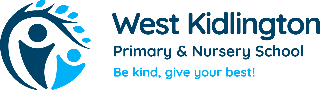 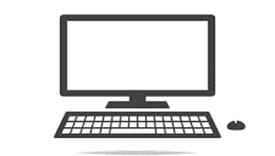 YEAR 1/2YEAR 3/4YEAR 5/6CYCLE A(2023/24)Computing Skills  Information Technology around us                      Digital Photography                                Robot Algorithms                            Pictograms                                            Making Music                                              An Introduction to Quizzes          Internet Safety                                Self-Image & Identity                        Privacy and security                         Online Bullying                                 Online Reputation                                Health, well-being, and lifestyle    Copyright and ownership                 Online Relationships                    Managing Online InformationComputing SkillsThe InternetAudio editingRepetition in shapesData LoggingPhoto editingEvents and actions in programmingInternet Safety Self-Image & IdentityPrivacy and securityOnline BullyingOnline ReputationHealth, well-being, and lifestyleCopyright and ownershipOnline RelationshipsManaging Online InformationComputing SkillsInternet CommunicationWeb Page CreationVariables in gamesIntroduction to spreadsheets3D ModellingSensing in programmingInternet Safety Self-Image & IdentityPrivacy and securityOnline BullyingOnline ReputationHealth, well-being, and lifestyleCopyright and ownershipOnline RelationshipsManaging Online InformationCYCLE B(2024/25)Computing Skills  Technology Around Us                    Digital Painting                                Moving a Robot                            Grouping Data                                   Digital Writing                             Programming Animations              Internet Safety                                Self-Image & Identity                        Privacy and security                         Online Bullying                                Online Reputation                                Health, well-being, and lifestyle     Copyright and ownership                 Online Relationships                    Managing Online InformationComputing Skills  Connecting Computers                      Stop-frame Animation                  Sequence in Music                       Branching Databases                      Desktop Publishing                       Repetition in Games                    Internet Safety                                 Self-Image & Identity                       Privacy and security                         Online Bullying                                Online Reputation                                Health, well-being, and lifestyle     Copyright and ownership                  Online Relationships                    Managing Online InformationComputing Skills  Sharing informationVideo editingSelection in Physical ComputingFlat-file databasesVector drawingSelection in quizzesInternet Safety                                Self-Image & Identity                        Privacy and security                          Online Bullying                                 Online Reputation                                Health, well-being, and lifestyle    Copyright and ownership                 Online Relationships                    Managing Online Information